Муниципальное казенное общеобразовательное учреждение« Средняя общеобразовательная школа №2 с.Карагач»Прохладненского муниципального района КБР_____________________________________________________________________________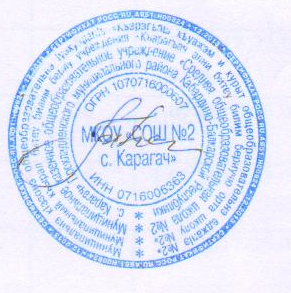 Принято                                   Согласовано                                             Утверждаю на заседании малого            с Управляющим советом          приказом от 31.05.2016г. №72/4 педагогического совета        Протокол №10                        Директор МКОУ « СОШ №2Протокол №1                            от «31» мая 2016г.                 с.Карагач»от «31» мая 2016г.                                                                     ___________/Т.Х.Заптиева/Положениео проведении открытых просмотров в структурном подразделении дошкольного образования МКОУ «СОШ №2 с. Карагач2» 1. Общие положения.1.1. Настоящее положение разработано  для структурного подразделения дошкольного образования МКОУ « СОШ №2 с.Карагач» в соответствии с  законом РФ от 29.12.2012№ 273-ФЗ "Об образовании в Российской Федерации" Уставом МКОУ « СОШ №2 с.Карагач», основной  образовательной программой структурного подразделения дошкольного образования, в соответствии с утвержденным  годовым планом работы и определяет порядок проведения открытого коллективного  просмотра.1.2.Открытый просмотр – специально подготовленная форма организации методической  работы и средство распространения инновационного опыта педагогов учреждения. 1.3.На открытом просмотре педагог показывает, демонстрирует коллегам свой позитивный или инновационный опыт, реализацию методической идеи, применение методического  приѐма или метода воспитания и развития детей дошкольного возраста. 2.Цели и задачи открытого просмотра –2.1. Поиск педагогических идей по обновлению и совершенствованию содержания современной модели воспитания и развития. 2.2. Стимулирование профессионального роста педагогов, их методического мастерства, потребности в исследовательской деятельности.2.3.Раскрытие творческого потенциала педагогов учреждения.2.4. Выявление, изучение, предъявление и распространение лучшего опыта работы педагогов учреждения по различным направления образовательной программы.2.5. Освоение, внедрение и распространение современных образовательных методик и технологий, способствующих реализации основных направлений современной модели образования, заложенных в новом образовательном стандарте.2.6.Реализация одной из форм аттестации педагогов. 2.7. Для проведения открытого просмотра может использоваться любой вид непосредственно образовательной деятельности и образовательной деятельности в режиме дня. 2.8. В начале учебного года составляется график проведения открытых просмотров, спланированных в годовом плане учреждения. Старший воспитатель составляет единый график проведения открытых просмотров и он доводится до сведения педагогов учреждения. 2.9. Открытые просмотры для педагогов являются формой повышения квалификации и профессионального роста, при этом не исключают необходимость оказания помощи педагогу в решении новых задач по совершенствованию психолого-педагогической работы.  3.Модели открытых просмотров. 3.1. Открытый просмотр для начинающих педагогов учреждения, участников школы молодого педагога. Здесь возможна демонстрация классических и инновационных видов взаимодействия с детьми в рамках учебы молодых педагогов или для обмена опытом работы в сфере применения новых педагогических технологий. 3.2. Открытый просмотр педагога учреждения, имеющего высокий уровень информационно-методической подготовки, с целью демонстрации возможностей по овладению инновационной деятельностью. 3.3. Открытый просмотр, проводимый педагогов в присутствии администрации учреждения и экспертов с целью аттестации на более высокую квалификационную категорию. 4. Планирование. 4.1. На заседании педагогического совета в конце учебного года проводится анализ взаимопосещений педагогов, определяется опыт, который оправдал себя на практике и может быть показан в следующем учебном году. 4.2. На основании обсуждения творческого опыта педагогов составляется план проведения открытых просмотров с целью обобщения их опыта. 4.3. При составлении плана проведения открытых просмотров целесообразно поручать в первую очередь опытным, творчески работающим педагогам. Могут привлекаться к открытым просмотрам молодые педагоги, если у них есть интересные поиски, педагогические находки. 4.4. При планировании открытых просмотров определяется конкретная методическая цель, каждая из них - общая или частная. 4.5. Выбор темы открытого просмотра предоставляется педагогу, который проводит открытый просмотр или называется годовая задача, в соответствии с которой необходимо представить опыт работы. При прочих равных условиях, преимущество должно быть отдано сложным темам программы, которые недостаточно освещены в методической литературе, требуют серьезных изменений в методике их изложения. 4.6. При планировании открытых просмотров следует равномерно распределять их в течение года. Нецелесообразно планировать их на август и в периоды адаптации. 4.7. Педагогу рекомендуется планировать один открытый просмотр в течение года.  4. Критерии для оценки эффективности открытого просмотра. 4.1. Оценка реализации основных принципов развивающего обучения 4.2. В соответствии с методической целью просмотра педагог отбирает материал, который позволит наиболее полно раскрыть те методы, приемы и средства, которые составляют основу педагогического мастерства. 4.3. При подготовке к открытому просмотру педагог должен использовать современную информацию, подобрать материалы из периодической, методической литературы, использовать результаты посещения методических , выставок и т.п. 4.4. К открытому просмотру необходимо составить план с рациональным распределением времени и указаниями учебной деятельности обучающихся и деятельности педагога на каждом этапе открытого просмотра. 4.5. Материально - техническое оснащение занятия рекомендуется продумать и подготовить заранее. 4.6. Наглядные пособия и мультимедийные средства для открытого просмотра необходимо отобрать так, чтобы их применение давало оптимальный эффект для достижения поставленных целей.  5. Методическое обеспечение. 5.1. Полный комплект документов, определяющих методическое обеспечение просмотра, готовится не позднее, чем за неделю до его проведения. 5.2. В зависимости от типа занятия подбираются соответствующие составляющие методического обеспечения. 5.3. Методическая разработка или методические рекомендации к открытому занятию должны отражать вопросы организации и методики психолого-педагогического процесса на открытом просмотре. 5.4. Педагог, готовящий открытый просмотр, рассматривает в методической разработке образовательный процесс в свете новых образовательных стандартов, которые положены в основу просмотра, чтобы используемые методы и средства взаимодействия с воспитанниками, способы организации их деятельности помогли другим педагогам критически оценивать всю систему работы и вызвали желание ее усовершенствовать. 5.5. Методическая разработка может дополняться и частично перерабатываться после проведения открытого просмотра, чтобы все ценное, что получено в процессе проведения просмотра, нашло в ней отражение и могло использоваться другими педагогами. 5.6. Содержание и оформление методической разработки должно соответствовать требованиям к разработке непосредственно образовательной деятельности или образовательной деятельности в режиме дня. 5.7. Подготовленная и оформленная методическая разработка представляется на рассмотрение и сдается старшему воспитателю, у педагога - хранится в портфолио.  6. Проведение открытого просмотра.6.1. Все приглашенные должны соблюдать корпоративную этику и педагогический такт, не вмешиваться в ход просмотра, не выражать в присутствии детей своего отношения к работе педагога, ведущего его. 6.2. Приглашенные в процессе наблюдения должны проследить: как педагог, ведущий занятие, достигает поставленной цели; с помощью каких методических приемов и средств обучения реализует требования учебной программы, каковы результаты его деятельности.  7. Обсуждение и анализ. 7.1. Обсуждение открытого просмотра проводится в день его проведения. 7.2. Организует обсуждение ответственное за проведение открытых просмотров лицо. 7.3. Цель обсуждения - оценка правильности постановки занятия, целесообразность выбранных методов и средств, помощь педагогу увидеть отдельные методические приемы, их эффективность с точки зрения поставленных задач. 7.4. Обсуждение следует проводить в следующей последовательности:  педагог, проводивший занятие;  приглашенные педагоги; представитель администрации;  педагог, проводивший занятие, подводит итог открытого занятия. 7.5. Первое слово предоставляется педагогу, который проводил открытый просмотр. Он должен четко раскрыть цели учебного просмотра, обосновать выбор методов и средств, качество их применения, сообщить критические заключения по проведению просмотра и содержанию подобранного материала. Выступление педагога должно помочь присутствующим понять его педагогический замысел, особенности применяемых им методов и приемов, ведущие идеи, которые лежат в основе системы его работы 7.6. Выступающие должны детально разобрать достоинства и недостатки просмотра, оценить с позиции дидактических принципов, обратить внимание на достижение поставленных целей воспитания и развития, на эффективность использования наглядных пособий и дидактических материалов. В ходе обсуждения можно отметить недостатки, ошибки, допущенные в организации и содержании , дать рекомендации по совершенствованию системы работы. 7.7. В заключении выступает представитель администрации. Он подводит итоги обсуждения, отмечают, что было упущено присутствующими, дают оценку приемам и методам, использованным на просмотре, отмечают глубину раскрытия поставленной методической цели открытого просмотра и делают вывод о целесообразности использования представленного опыта. 7.8. При анализе открытого занятия все выступающие должны оценить воспитательную роль просмотра, его значение. Тон обсуждения должен быть деловой и доброжелательный. Необходим живой обмен мнениями, дискуссия, которые вызывают не только желание критически оценить работу коллеги, но и творчески использовать его опыт в работе. 7.9. После выступления присутствующих слово вновь предоставляется педагогу, проводившему открытый просмотр. Он отмечает, какие замечания принимает, с чем не согласен и почему, доказывает свою точку зрения.